В Орле назвали имена лучших спортсменов "золотого" возрастаНакануне в областном центре завершилась 8-я спартакиада пенсионеров Орловской области. Традиционно ее организаторами выступили два региональных отделения: союза пенсионеров России и Пенсионного фонда РФ, при непосредственной поддержке управления физической культуры и спорта Орловской области, а также Департамента социальной защиты населения, опеки, труда и занятости Орловской области. Турнир посвятили памяти руководителя регионального отделения Союза пенсионеров России Ивана Яковлевича Мосякина, безвременно ушедшего 4 июня 2022 года.Со словами приветствия к участникам обратились Губернатор Орловской области Андрей Евгеньевич Клычков и председатель Орловского областного Совета народных депутатов Леонид Семенович Музалевский, пожелав победы сильнейшим.Сами соревнования проходили на двух площадках: спорткомплексе "Победа" и стадионе им. Ленина. Почти 300 участников практически из всех муниципальных районов и городских округов Орловской области 23 июня боролись за звание лучшего. На кону - участие в российском этапе Спартакиады, который пройдет в г. Тольятти с 26 по 29 сентября.Чтобы получить финальный кубок, пенсионеры должны были пройти силовые испытания во всех семи видах программ: легкая атлетика, настольный теннис, дартс, шахматы, пулевая стрельба, плавание, комбинированная эстафета. Спартакиада завершилась награждением победителей, вручением дипломов, кубков, призов. Также призами были отмечены и старейшие участники. Они получили награду в номинации "За волю к победе". По результатам Спартакиады победители определились как в командном, так личном зачете, отдельно по каждому виду соревнований среди мужчин и женщин.Лидеры общекомандного первенства:Первое место - команда Мценского района;Второе место - команда Орловского муниципального округа;Третье место - команда Заводского района г. Орла.В каждом из видов спорта места распределились следующим образом:Легкая атлетикаМужчиныПервое место – Николай Варнавский (Мценский район).Второе место – Андрей Васильчиков (Орловский муниципальный округ).Третье место –Андрей Алексеенков (Советский район г.Орла).ЖенщиныПервое место – Галина Лежава (г.Ливны).Второе место – Ольга Семенова (г.Мценск).Третье место – Валентина Попова (Мценский район).ПлаваниеМужчиныПервое место – Илья Гулидов (Орловский муниципальный округ).Второе место – Александр Мышкин (Советский район г.Орла)Третье место – Евгений Батищев (г. Ливны).ЖенщиныПервое место – Татьяна Приданцева (Заводской район г.Орла).Второе место – Валентина Миронова (г.Мценск).Третье место – Маргарита Гладких (Орловский муниципальный округ).Настольный теннисМужчиныПервое место – Сергей Овчинников (Ветераны спорта).Второе место – Михаил Чиненов (Ливенский район).Третье место – Василий Сафин (г. Мценск).ЖенщиныПервое место – Галина Сыч (г.Ливны).Второе место – Людмила Старшинова (Ветераны спорта).Третье место – Галина Меркулова (Покровский район).Пулевая стрельбаМужчиныПервое место – Юрий Мельников (Железнодорожный район)Второе место – Виктор Головин (Ливенский район).Третье место – Иван Филатов (Знаменский район).ЖенщиныПервое место – Любовь Антонова (Верховский район).Второе место – Валентина Миронова (г. Мценск).Третье место – Татьяна Кудрина (Глазуновский район).ШахматыМужчиныПервое место – Сергей Маслёнков (Советский район г. Орла).Второе место – Александр Снурницын (Болховский район).Третье место – Сергей Себелев (Малоархангельский район).ЖенщиныПервое место – Галина Гриценко (Ливенский район).Второе место – Валентина Тапилина (Троснянский район).Третье место – Наталья Верховцева (Северный район г. Орла).ДартсМужчиныПервое место – Василий Морозов (Заводской район г. Орла).Второе место – Михаил Шалимов (Глазуновский район).Третье место – Евгений Батищев (г. Ливны).ЖенщиныПервое место – Валентина Золотухина (Орловский муниципальный округ).Второе место – Галина Патринник (Железнодорожный район г.Орла).Третье место – Татьяна Смагина (Ливенский район).Комбинированная эстафетаПервое место – г.Мценск,Второе место – Кромской район,Третье – Шаблыкинский район.- Нам приятно, что выйдя на пенсию, вы продолжаете быть активными, - обратилась к финалистам 8-ой Спартакиады Управляющий Отделением Пенсионного фонда Анна Вячеславовна Елисеева. - Сегодня Вы не просто боролись за звание лучшего, сильного, смелого. В спортивном соревновании каждый из Вас сумел поставить очередной свой рекорд. По результатам 8-ой Спартакиады от Орловской области будет сформирована команда, которая осенью представит наш регион на Российском этапе соревнований среди пенсионеров. Государственное учреждение –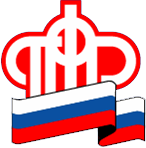 Отделение Пенсионного фонда РФ по Орловской области       302026, г. Орел, ул. Комсомольская, 108, телефон: (486-2) 72-92-41, факс 72-92-07Пресс-релиз